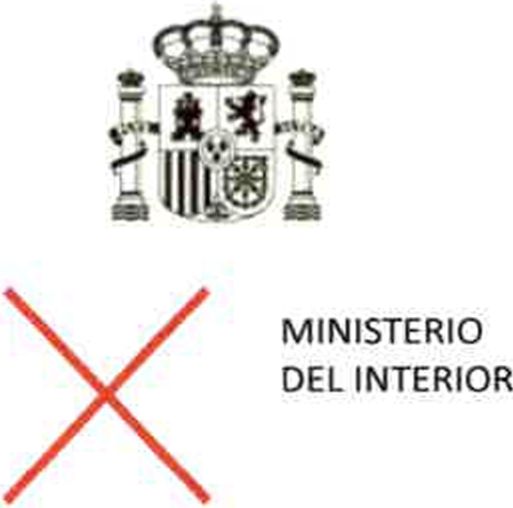 MEMORIA DE ACTIVIDADES Ejercicio20181. DATOS DE LA ENTIDADA. Identificación de la entidadDenominación	Asociación Gull-Laségue para el estudio y tratamiento de la anorexia y bulimia en Canarias	 	Régimen Jurídico2	Ley Orgánica 1/2002. de 22 de marzo, reguladora del Derecho de AsociacionesLey 4/2003, de 28 de febrero, de Asociaciones de Canarias.	Registro de Asociaciones3	Registro de Asociaciones de Canarias. Gobierno de Canarias. Consejería de Presidencia y Relaciones institucionales.Número de Inscripción en el Registro correspondiente Fecha de Inscripción4B. Domicilio de la entidad1. FINES ESTATUTARIOS5Según se recoge en el artículo 2q de los Estatutos de esta Asociación, los fines son:Contribuir a la mejora de la calidad de vida de los enfermos con Anorexia y/o Bu- limia y la de sus familiares.Procurar la mejora de la atención de la Anorexia y/o Bulimia tanto en los aspectos médicos, psicológicos, y sociales, tratando de motivar a sectores públicos y privados capaces de adoptar personal, material y medios organizativos para ello.Contribuir a la difusión de todos los aspectos relacionados con esta enfermedad, al objeto de sensibilizar a los profesionales de la salud, educación y servicios sociales en relación con el primero de los fines de esta Asociación.Fomentar la investigación y el estudio sobre la Anorexia y/o Bulimia, tanto en los aspectos médicos como en todos aquellos que rodean la vida del enfermo y de sus familias.Contribuir a la promoción de las mujeres, que afectadas por estas patologías, se encuentran en desigualdad de condiciones para afrontar la vida, y fomentar de esta manera la igualdad de oportunidades entre mujeres y hombres.En aras de responder a las necesidades que en la actualidad la sociedad demanda esta asociación asume la inclusión, entre sus fines, de la prestación de servicios sanitarios en el ámbito del tratamiento de los trastornos de la conducta alimentaria.3.	ACTIVIDADES DESARROLLADAS, RESULTADOS Y BENEFICIARIOS8A.	Identificación de la actividadDenominación de la actividad6	Apoyar a los familiares, ayudar a los/as afectados/as e informar a la sobre todo lo referente a los Trastornos de la Conducta Alimentaria.	Servicios comprendidos en la actividad'0	Servicio de atención integral sociosanitaria para personas afectadas de TCA (Centro de día. tratamiento ambulatorio, actividades terapéuticas).Servicio de atención integral a familias de personas afectadas por TCAActuaciones de prevención, formación y sensibilización.	Breve descripción de la actividad''	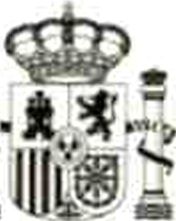 Las actividades fueron definidas de forma clara y concreta, teniendo siempre en cuenta los objetivos y las metas planteadas, de ahi que hayan podido ser realizadas correctamente y con un grado de satisfacción elevados. Las actividades que se llevaron a cabo han sido:Actividades de Información, asesoramiento y orientación Atención telefónicaEntrevistas de acogida.Entrevistas personales de asesoramiento.Contactos telefónicos con técnicos de diversas administraciones públicas y privadas Colocación de documentación en el tablón informativo Entrevistas personales con los/as pacientesRecogida de información sobre las convocatorias de subvenciones públicas y privadas y ayudas económicas de diversa índole.Elaboración y diseño de proyectosTrámite de documentación necesaria para el acceso a las diferentes convocatorias públicas y privadas.Intervenciones en la radio y televisión.Participación en diversas ferias y encuentros.Acciones de información en los diferentes distritos de servicios sociales de Las Palmas de G.C.Asesoramiento y orientación laboral y formativa.Asesoramiento de ocio y tiempo libre.Asesoramiento de otros recursos.Actividades de coordinación.Reuniones de coordinación con el Equipo Terapéutico Reuniones con la Junta Directiva y el Equipo Terapéutico.Coordinación de manera asidua con los profesionales de recursos privados y públicos para mejorar los servicios que se prestan a las personas.Actividades de tratamiento.Tratamiento psicológico y nutricional a afectados/as por TCA.Centro de Dia y Comedor TerapéuticoTerapias y talleres dirigido a personas afectados/as por TCA: Taller de Imagen Corporal, Grupo de Autoayuda. Talleres de Enfermería, Taller de Comer Consciente. Taller de Nutrición, Taller de Arteterapia, Talleres de Yoga,.B. Recursos humanos asignados a la actividad12 Tipo de personal		Número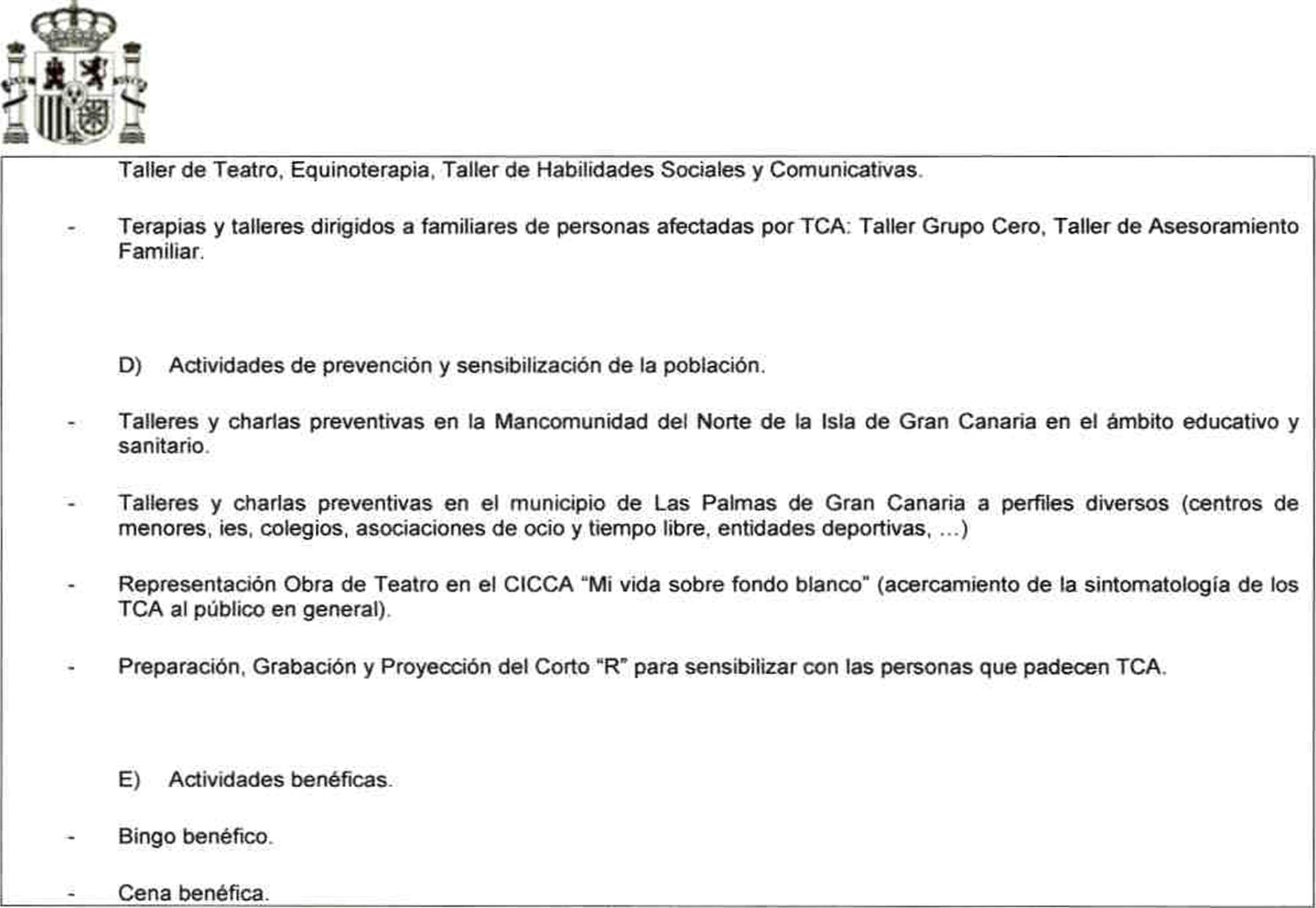 C. Coste y financiación de la actividadA. Beneficiarios/as de la actividadNúmero total de beneficiarios/as: 9.422 personasClases de beneficiarios/as:Beneficiarios directos.Entre los beneficiarios directos, hemos creído conveniente distinguir entre los pacientes y los familiares (370) que acuden, han acudido o que se han puesto en contacto con la asociación para pedir información y/ o tratamiento; de las personas asistentes a las charlas de sensibilización y prevención (4.176) y de los beneficiarios de las actividades benéficas (876)Beneficiarios indirectosSe estima un total de 4000 personas como beneficiarios indirectos. Se incluye a familiares y amigos de los beneficiaros directos, asi como a profesionales y a la población del municipio de Las Palmas de Gran Canaria en general que. indirectamente también se ha beneficiado del desarrollo de este proyecto. Sin embargo, se ha hecho una estimación por actividad considerándose un total de 4000 personas.Requisitos exigidos para ostentar la condición de beneficiario/a:1El requisito prioritario para considerarse beneficiario de nuestra Asociación es haberse beneficiado directa o indirectamente de nuestros recursos, de las actividades de información, asesoramiento y orientación, así como de tratamiento, de prevención y sensibilización.Grado de atención que reciben los beneficiarios/as:La atención que se ofrece a los beneficiarios es integral y multidisciplinar. Se ofrece atención psicológica, nutricional y social tanto a los afectados por TCA como a los familiares.Atención psicológica individual.La atención psicológica individual a afectados supone la línea base del tratamiento y la primera vía de acceso al mismo Estas sesiones de psicoterapia individual constan de una hora de duración y son de frecuencia semanal o quincenal, aunque ésta puede variar en función de las necesidades de cada caso y evolución según el criterio de el/la psicólogo/a de referencia.Atención individual complementaria.Si durante el tratamiento psicológico individual, el psicólogo/a de referencia considera que el paciente requiere de una intervención en la que participen otros especialistas como un nutricionista y/o un trabajador social, la Asociación le proporcionará ese servicio sin coste extra alguno y en la mayor brevedad posible, respetando los tumos de lista de espera existentes. Además, como recurso terapéutico adicional, su psicóloga/o de referencia puede sugerirle asistir a algún tipo de Terapia de Grupo o Taller Terapéutico de los que se desarrollan habitualmente en la sede de Gull- Laségue con un coste adicionalB. Resultados obtenidos y grado de cumplimientoResultados obtenidos con la realización de la actividadM)	N° de sesiones de grupos para familiares: 36 sesiones entre Grupo Cero y Taller de emocionesN)	Número total de reuniones de equipo: 47 reunionesO)	Número total de asistentes a eventos benéficos: 576 asistentes.P)	Número de charlas de sensibilización realizadas 166 charlasQ)	Número de asistentes a las charlas preventivas: 4.176 asistentes a las charlas preventivas.R)	N° de asistentes a las Ferias de Sensibilización 700 personas, aproximadamente.S)	Número de asistentes a la obra de teatro: 184Grado o nivel de cumplimiento de los fines estatutariosConsideramos que el grado del cumplimiento de los fines estatuarios es alto, teniendo en cuenta que las actividades realizadas y los resultados conseguidos están en directa relación con los fines, siendo estos los siguientes.Contribuir a la mejora de la calidad de vida de los enfermos con Anorexia y/o Bulimia y sus familiares.Procurar la mejora en la atención de la Anorexia y/o Bulimia, tanto en los aspectos médicos, psicológicos y sociales, tratando de motivar a sectores públicos y privados capaces de adoptar personal, material y medios organizativos para elloContribuir a la difusión de todos los aspectos relacionados con esta enfermedad, al objeto de sensibilizar a los profesionales de la salud, educación y servicios sociales en relación con el primero de los fines de esta Asociación.Fomentar el estudio sobre anorexia y/o Bulimia, tanto en los aspectos médicos como en todos aquellos que rodean la vida del enfermo y de sus familiasContribuir a la promoción de las mujeres que afectadas por estas patologías, se encuentran en desigualdad de condiciones para afrontar la vida, y fomentar de esta manera la igualdad de oportunidades entre mujeres y hombresEn aras de responder a las necesidades que en la actualidad la sociedad demanda, esta Asociación, asume la inclusión, entre sus fines, de la prestación de servicios sanitarios en el ámbito del tratamiento de los trastornos de la conducta alimentariaFomentar el desarrollo de la infancia y juventud desfavorecida a causa de la enfermedad, entre otras vías, a través de la realización de actividades y/o talleres dirigidos a este fin.I.	INFORMACIÓN GENERAL SOBRE MEDIOS DE	LA ASOCIACIÓN18A.	Medios Personales19•	Personal asalariado FijoNúmeromedio20	 Tipo de contrato21	 Categoría o cualificación profesional”Personal asalariado No Fijo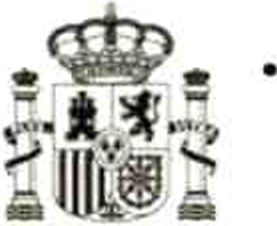 Númeromedio”	 Tipo de contrato2*	 Categoría o cualificación profesional26Profesionales con contrato de arrendamiento de serviciosCaracterísticas de los profesionales y naturaleza de los servicios prestados a la entidadPsicóloga especialista en TCA que se la contrata a demanda según lista de espera de pacientes y una Endocrina que valora casos a demanda de la Directora/Psicóloga y/o de la Nutricionista.VoluntariadoActividades en las que participanNos apoyan un informático que se encarga del mantenimiento de la red y medios informáticos, y un diseñador gráfico que se encarga de la cartelería, dípticos, trípticos,...A. Medios materiales• Centros o establecimientos de la entidad Número	 Titularidad o relación jurídica	 LocalizaciónCaracterísticasSe trata de un inmueble ubicado en la planta baja del Centro Fátima. Consta de un despacho principal con baño y office para el personal. 5 despachos para atención psicológica y nutricional, 1 sala de enfermería, 1 sala de descanso, 1 sala para talleres, 1EquipamientoA. Subvenciones públicas28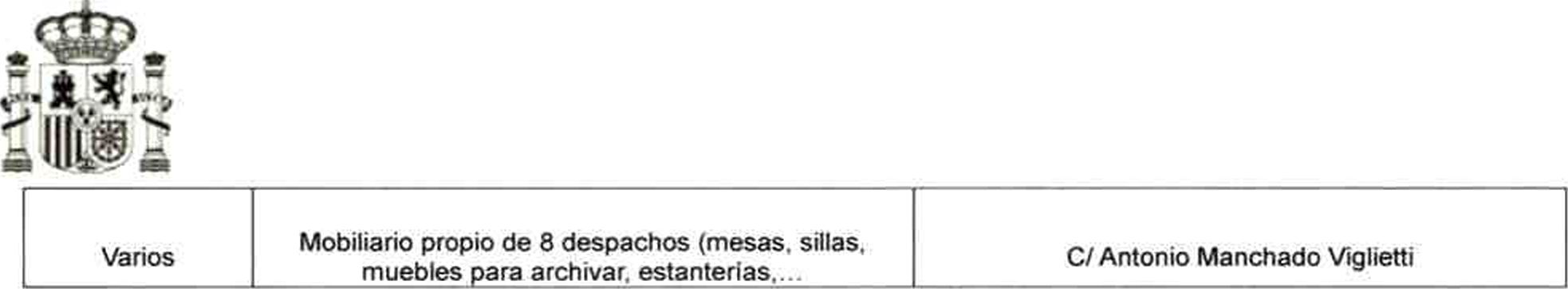 1. RETRIBUCIONES DE LA JUNTA DIRECTIVA A. En el desempeño de sus funciones:B. Por funciones distintas a las ejercidas como miembro de la Junta DirectivaPuesto de trabajo	 Habilitación estatutaria31	 Importe1. ORGANIZACIÓN DE LOS DISTINTOS SERVICIOS, CENTROS O FUNCIONES EN QUE SE DIVERSIFICA LA ACTIVIDAD DE LA ENTIDADPROGRAMA INTEGRAL DE PREVENCION
Y TRATAMIENTO A PERSONAS
AFECTADAS DE TCA Y SUS FAMILIAS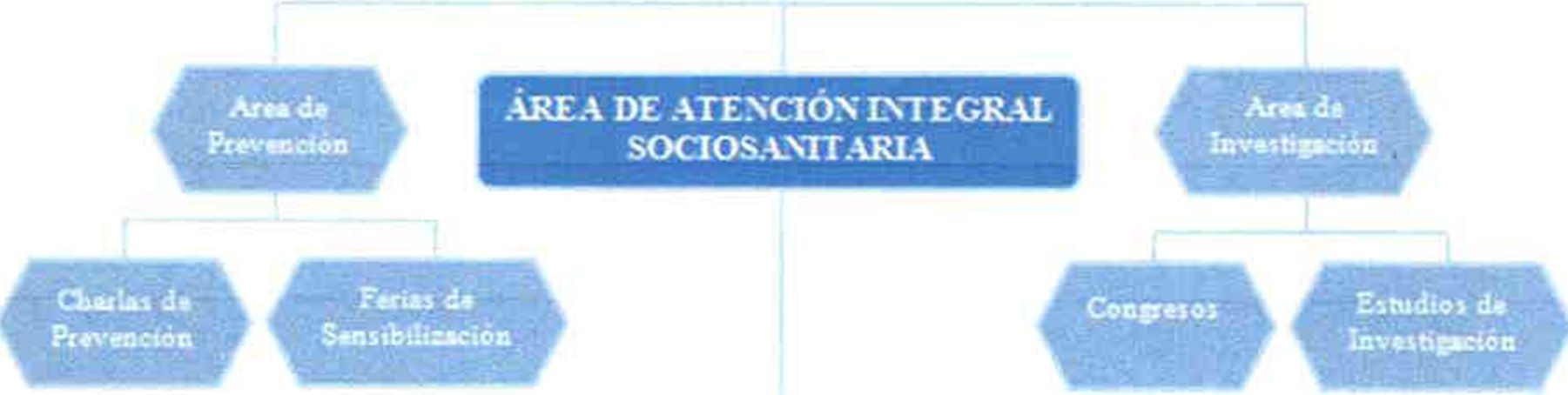 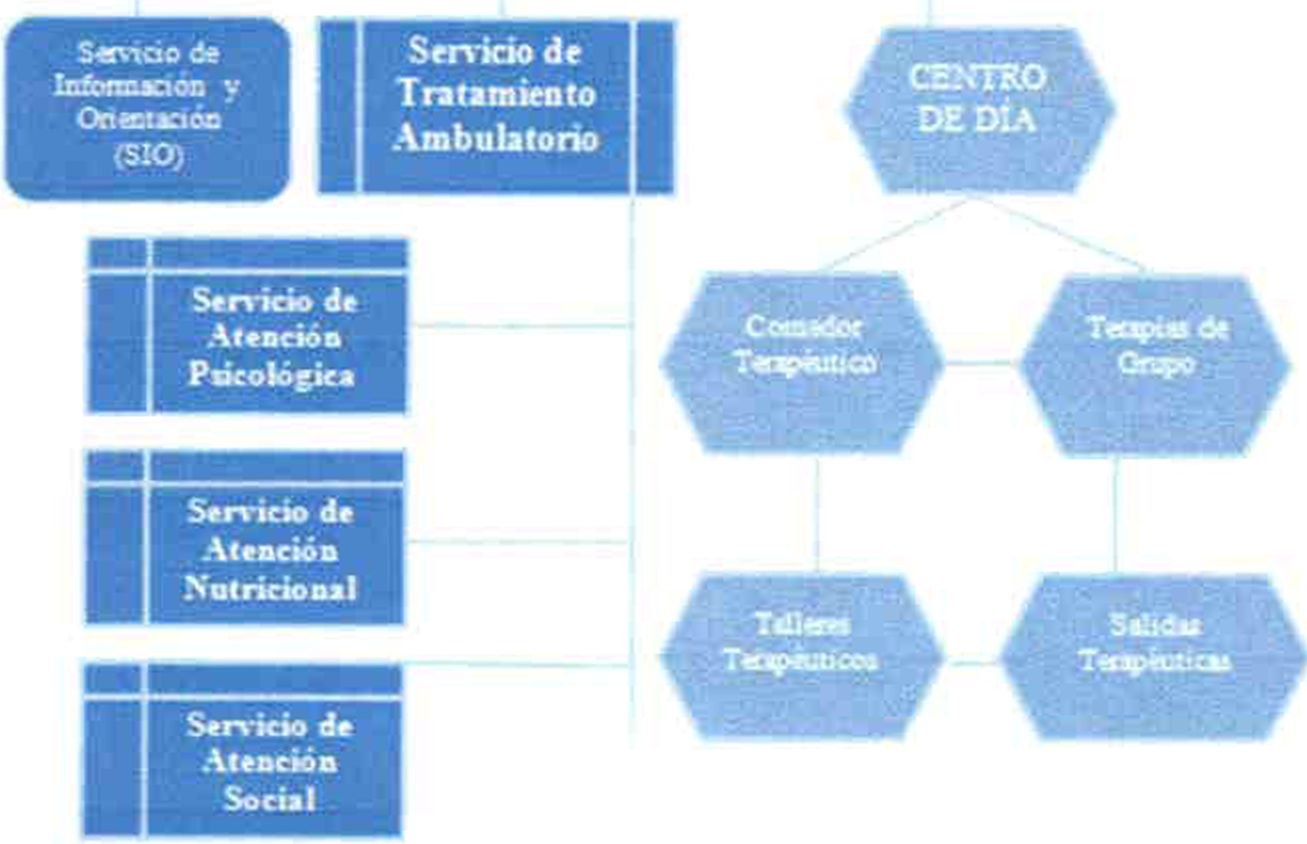 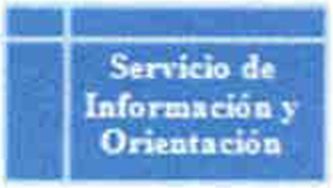 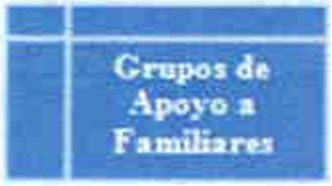 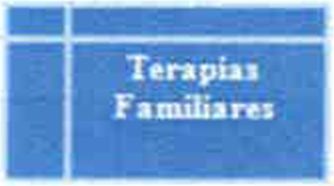 A la atención de la Presidenta de la Asociación Gull-Laségue, para el estudio y el tratamiento de la anorexia y bulimia en Canarias, así como de su Junta Directiva.Juan Ramón Tramunt Rubio, con DNI 42 780 777-HPresento mi dimisión de los cargos de Vicepresidente y de Asesor clínico de la Junta Directiva, por estar en franco desacuerdo con las últimas decisiones adoptadas respecto al equipo terapéutico.Para que conste y surta los efectos oportunos, firmo en: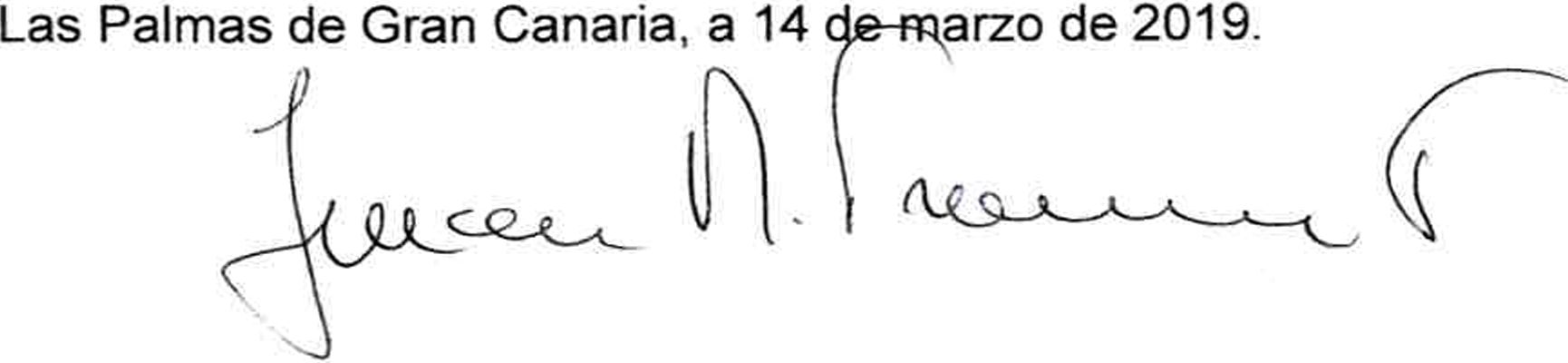 Firma de la Memoria por los miembros de la Junta directiva u órgano derepresentación de la entidad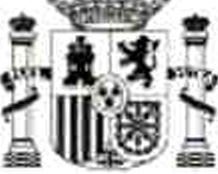 Calle/PlazaNúmeroCódigo PostalC/ Antonio Manchado VigliettiC/ Antonio Manchado Viglietti1135005Localidad / MunicipioProvinciaTeléfonoTeléfonoCiudad Jardín, Las Palmas de Gran CanariaLas PalmasLas Palmas928 24 23 45928 24 23 45Dirección de Correo ElectrónicoFax:Fax:Info@gullonq.org asociaciongullasegue@qmail.comInfo@gullonq.org asociaciongullasegue@qmail.comInfo@gullonq.org asociaciongullasegue@qmail.com928 23 23 27928 23 23 272.	NÚMERO DE SOCIOSNúmero de personas físicas asociadasNúmero de personas jurídicas asociadasNúmero total de socios61300130Naturaleza de las personas jurídicas asociadas'Naturaleza de las personas jurídicas asociadas'Naturaleza de las personas jurídicas asociadas'Personal asalariado. 14.-Personal asalariado fijo: 7-Personal asalariado no fijo: 7Personal con contrato de servicios: 2Personal voluntario 2COSTE11IMPORTEGastos por ayudas y otrosa.	Ayudas monetariasb.	Ayudas no monetariasc.	Gastos por colaboraciones y del órgano de gobiernoAprovisionamientos6.816,16a.	Compras de bienes destinados a la actividad1.306.93b.	Compras de materias primasc.	Compras de otros aprovisionamientos775,70d.	Trabajos realizados por otras entidades4 733,53e.	Perdidas por deterioroGastos de personal250.651,23Otros gastos de la actividad74.671,76a.	Arrendamientos y cánonesb.	Reparaciones y conservación2.836,40c.	Servicios de profesionales independientes49.503,14d	Transportese	Primas de seguros1.371,18f	Servicios bancarios766,64g.	Publicidad, propaganda y relaciones públicash.	Suministros20.016,06i.	Tributos178.34j.	Perdidas por créditos incobrables derivados de la actividadk.	Otras pérdidas de gestión corrienteAmortización de inmovilizado4.576,05Gastos financierosDiferencias de cambio1,30Adquisición de inmovilizadoCOSTE TOTAL DE LA ACTIVIDAD336.716,50FINANCIACIÓNIMPORTECuotas de asociados17.026,32Prestaciones de servicios de la actividad (incluido cuotas de usuarios)'*53.771,05Ingresos ordinarios de la actividad mercantil'5150,00Rentas y otros ingresos derivados del patnmonioIngresos con origen en la Administración Publica16a.	Contratos con el sector públicob.	Subvenciones185.861,07c.	ConciertosOtros ingresos del sector privado3.	Subvencionesb	Donaciones y legadosc.	OtrosFINANCIACIÓN TOTAL DE LA ACTIVIDAD256.508,44Los resultados obtenidos con la realización de las diferentes actividades han sido muy positivos, ya que están relacionados directamente con los objetivos de la Asociación Gull-Laségue. Para valorar los resultados conseguidos se ha tenido en cuenta una serie de indicadores:Los resultados obtenidos con la realización de las diferentes actividades han sido muy positivos, ya que están relacionados directamente con los objetivos de la Asociación Gull-Laségue. Para valorar los resultados conseguidos se ha tenido en cuenta una serie de indicadores:A)N° de personas atendidas en Servicio de Tratamiento Ambulatorio: 123B)IM° de personas atendidas en el Centro de Día: 27.C)N° de familiares atendidos 183D)N° de solicitudes de información y tratamiento a través del teléfono: 228E)N° de solicitudes de información y tratamiento a través del correo electrónico y de Facebook: 19F)Entrevistas de acogida: 84 entrevistas.G)N° de valoraciones psicológicas: 68.H)N° de entrevistas de valoración social: 171)N° de atenciones psicológicas: 3.456.J)N° de atenciones nutricionales: 1728K)N° de atenciones sociales (asesoramiento laboral, ocio y tiempo libre, derivación y otros recursos): 43atenciones realizadas.L)N° de sesiones de los talleres terapéuticos: 336 sesiones impartidas por los 7 talleres que ofrecemos a pacientes.4,917100/200 - 189/289ADMINISTRATIVOS/AS. PSICOLOGOS/A.ENFERMEROS/AS. COCINEROS/AS,LIMPIADOR/A, NUTRICIONISTAS,TRABAJADOR/A SOCIAL3,908<102/502 - 401/501TRABAJADOR/A SOCIAL, ENFERMEROS/AS, ADMINISTRATIVOS/AS,NUTRICIONISTAS, COCINEROS/AS, PSICOLOGOS/AS1Cesión en precario por el Excmo. Cabildo Insular deC/ Antonio Manchado VigliettiGran CanariaNúmeroEquipamiento y vehículosLocalización/identificación1Lavaplatos Elettrobar FAST 160C/ Antonio Manchado VigliettiVariosOtras instalaciones propias de una cocina industrialC/Antonio Manchado Viglietti8. 5,1Equipos informáticos (ordenador, impresoras, fotocopiadoras.C/Antonio Manchado VigliettiVariosEquipamiento del centro de día tales como mobiliario necesario para el comedor terapéutico, sala de descanso y/o sala de talleresC/ Antonio Manchado VigliettiVariosBáscula, camilla, material propio de enfermería tensiómetro. medidor de glucemia, material para inyectar medicación intravenosa,...)C/Antonio Manchado Viglietti1, 2, 1Proyector, portátil, mando proyector,...C/Antonio Manchado VigliettiVariosMobiliario propio de 8 despachos (mesas, sillas, muebles para archivar, estantería,…)C/Antonio Manchado VigliettiOrigenImporteAplicaciónConsejería de Política Social60.000“Comedor terapéutico y servicio de intervención social".Ayuntamiento de Las Palmas de GC3.600,00 €“Prevención + salud: previniendo los TCA para desarrollar una salud adecuada".Ayuntamiento de Las Palmas de GC10.923,27€“Información, orientación y asesoramiento para la inclusión social de afectados por TCA"Presidencia de Gobierno1.500€“Servicio de información y orientación sobre TCA para la población y salidas terapéuticas"Servicio Canario de Salud100.000 €“Servicio de IntervenciónSocioSanitario para personas afectadas de TCA".Gobierno de Canarias. Política Social10.000,00 €“Acercándonos: Prevención de losTCA Mancomunidad del Norte".Servicio Canario de Empleo23.070,46 €“Conciénciate: Tratamiento Integral a personas afectadas y sus familiares".SAGULPA2.872,18 €“Inclúyete: Atención Social para personas con TCA”.Fundación Sergio Alonso4.000,00 €“Atención Integral a personas conTCA y sus familiaresNombre y ApellidosCargoFirnja	Dña. Juliana Castellano PérezPresidentaDon Miguel Suárez RodríguezSecretario y TesoreroDon Juan Ramón Tramunt RubioVocalDimisiónDoña Teresita Robayna CurbeloVocal